 		                Dells Waterpark Classic– January 27- 29, 2017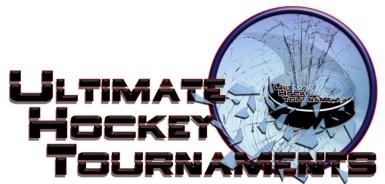                                                                Mite B Lower		        Tournament FormatFour teams, with each team playing three preliminary round games.  At the conclusion of preliminary round,                          1st plays 2nd for Championship. 3rd plays 4th for the consolation.Standings		Game Results	TeamPoints Gm1Points Gm2Points Gm3Total PointsTiebreakersPleasant Prairie Eagles 20022Darien Phantoms  (davidson)2204Crystal Lake Stingers2226Wolf Pack Black0000Sat  7:10  7:10AmAmDells Poppy RinkDells Poppy RinkWolf PackWolf Pack3vs.vs.PhantomsPhantomsPhantomsPhantoms8Sat  8:20  8:20AmAmDells Poppy RinkDells Poppy RinkEaglesEagles0vs.vs.StingersStingersStingersStingers4Sat   1:25   1:25PmPmReedsburg ArenaReedsburg ArenaStingersStingers8vs.vs.Wolf PackWolf PackWolf PackWolf Pack2Sat  2:30  2:30PmPmSauk Prairie RinkSauk Prairie RinkEaglesEagles0vs.vs.PhantomsPhantomsPhantomsPhantoms6Sun  9:20  9:20AmAmDells Poppy RinkDells Poppy RinkWolf PackWolf Pack3vs.vs.EaglesEaglesEaglesEagles5Sun  9:15  9:15AmAmReedsburg ArenaReedsburg ArenaPhantomsPhantoms0vs.vs.StingersStingersStingersStingers4HOMEHOMEHOMEAWAYAWAYAWAYSundaySunday   1:30   1:30PmPmSauk Prairie Rink3rd  EaglesEaglesEagles4th      Wolf Pack                                    Consolation     Wolf Pack                                    Consolation     Wolf Pack                                    Consolation     Wolf Pack                                    ConsolationSundaySunday  1:00  1:00PmPmReedsburg Arena1stStingers   3-1Stingers   3-1Stingers   3-12nd  2nd  Darien                                     ChampionshipDarien                                     ChampionshipDarien                                     Championship